封禁QQ和微信添加过滤条件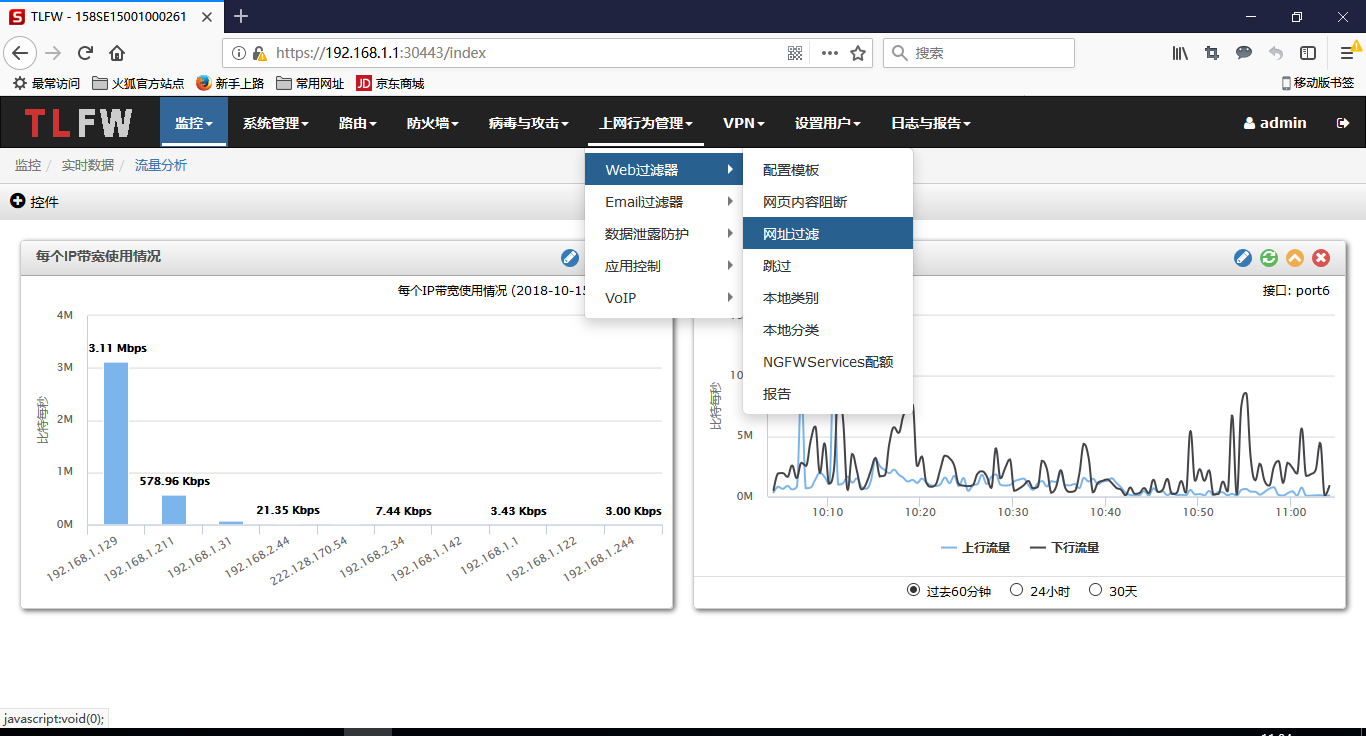 2.微信主机的正则表达式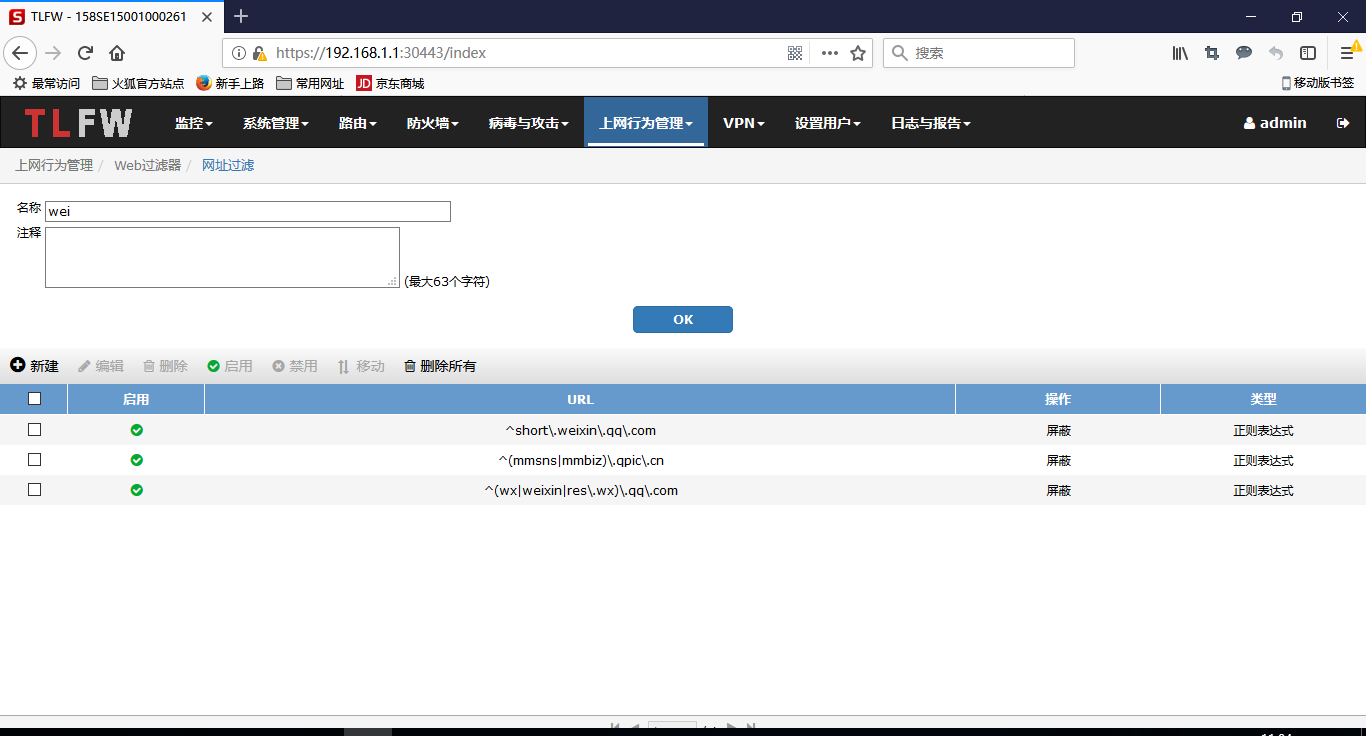 配置模板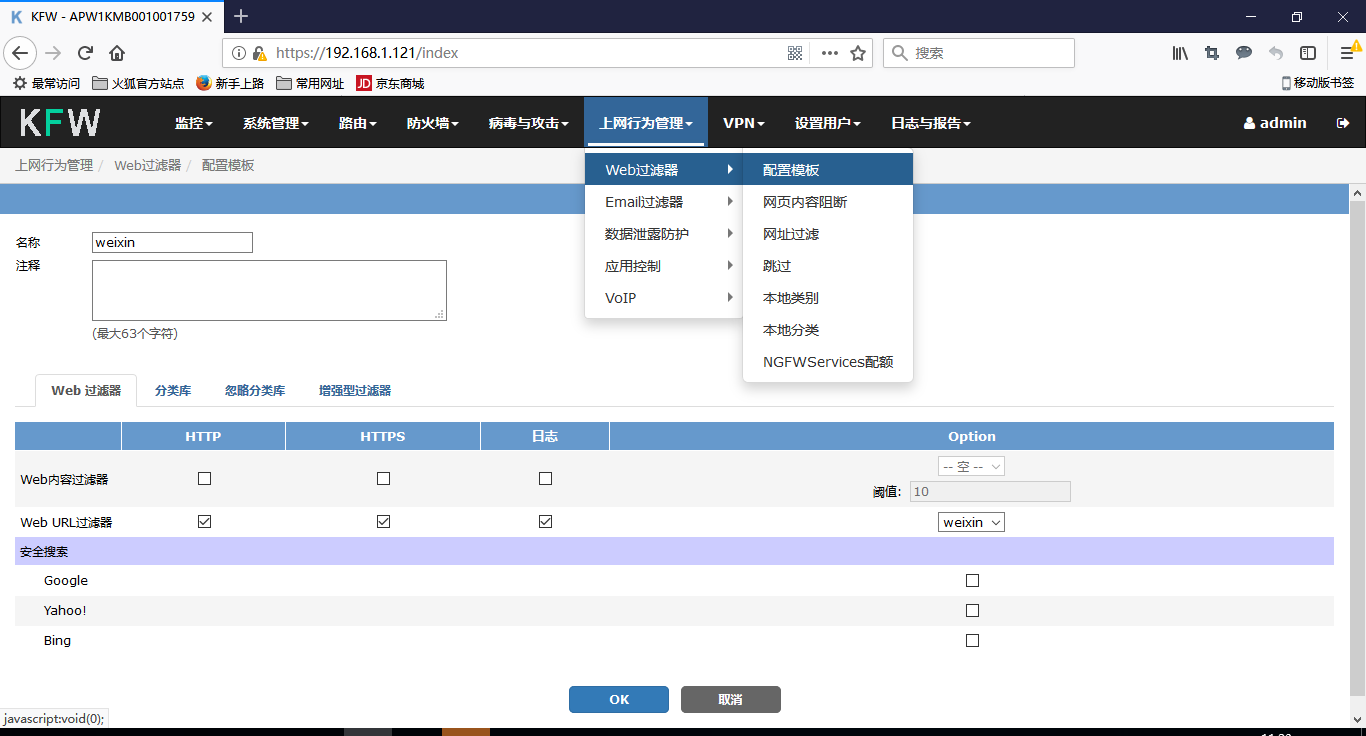 3.策略调用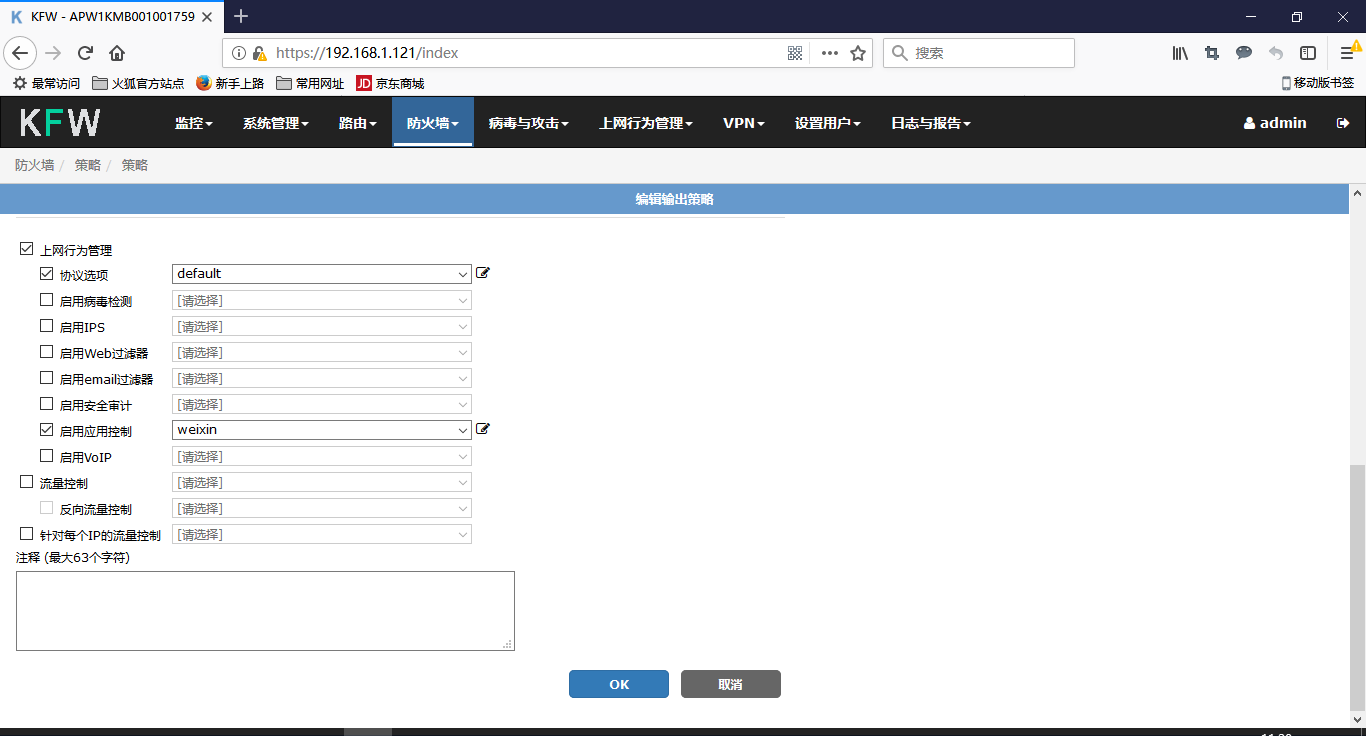 